全生命周期跳转预售审批系统操作手册全生命周期平台地址全生命周期平台全称“成都市建筑（项目）全生命周期管理平台”，实现住建领域行业端用户的企业注册、从业人员用户注册及其实名认证，提供行业同用户统一登录功能，包括其：注册、登录、实名认证、密码修改、手机号变更等功能。同时提供后台管理端，方便相关处室对对应企业进行用户注册、变更等提供相应的审核功能。实现标准统一登录，对接入业务系统提供单点登录认证能力。平台登录网址为https://blmp.cdzjryb.com/，登录后界面展示如下图所示：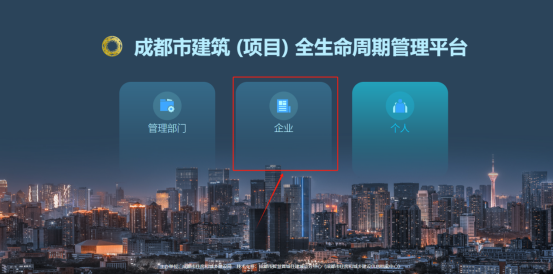 选择“企业”，即可通过企业端登录系统。全生命周期平台登录全生命周期平台企业端，有两种登录方式，分别是“标准登录”、“短信登录”，可根据实际情况选择不同登录方式进入全生命周期平台。标准登录通过全生命周期实名信息（可为账号/当前账号绑定的证件号码/当前账号绑定的手机号）、密码和绑定的手机验证码可直接登录全生命周期系统，如下图所示：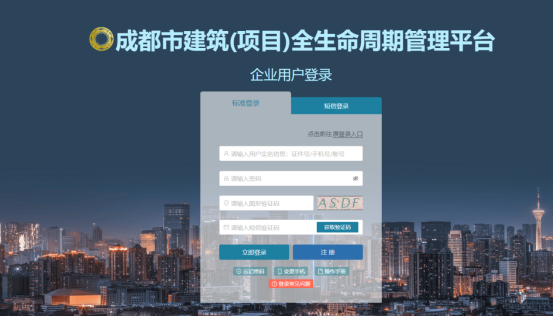 短信登录采用全生命周期实名信息（证件号码）、图形验证码、短信验证码的方式登录全生命周期平台，如下图所示：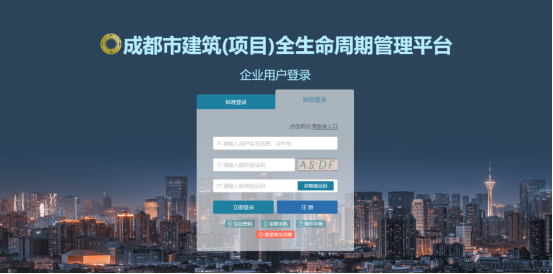 全生命周期平台注册个人实名注册所有的企业从业人员（法定代表人、企业从业人员），都需要先完成个人注册，才能注册企业。个人注册，进入到个人注册页面后，需填写姓名、选择证件类型、填写证件号、填写本人所使用的手机号，点击下一步，使用“天府市民云APP”扫码认证，认证通过后便完成注册。如下图所示：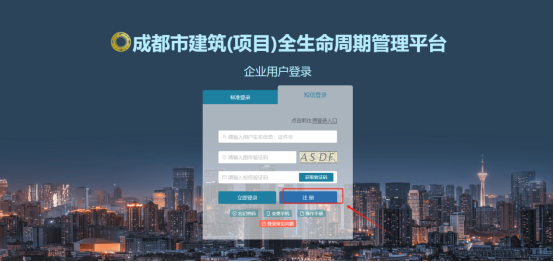 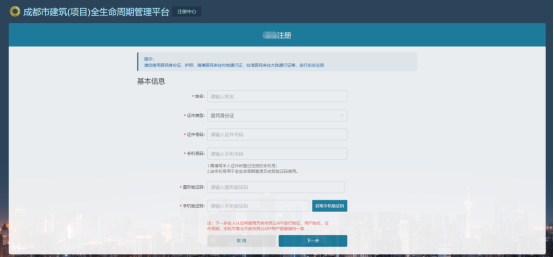 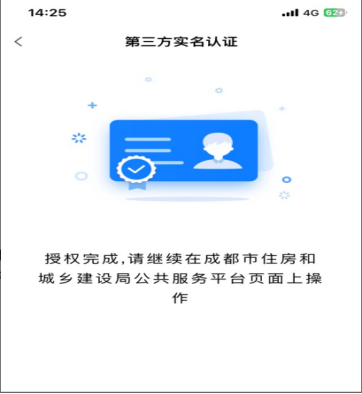 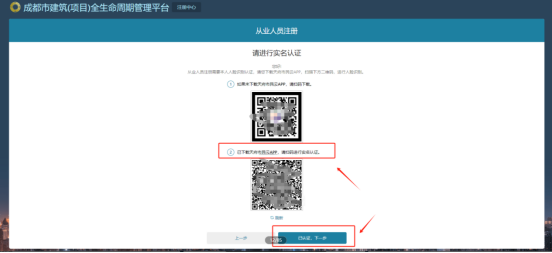 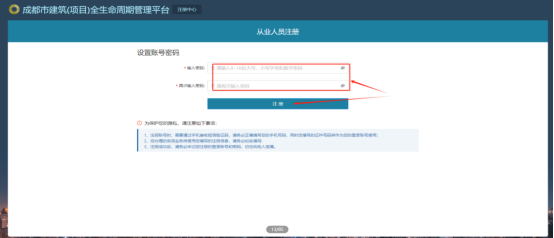 企业注册企业注册按企业所在地和注册人需注册的角色分为4种方式。成都市企业法定代表人注册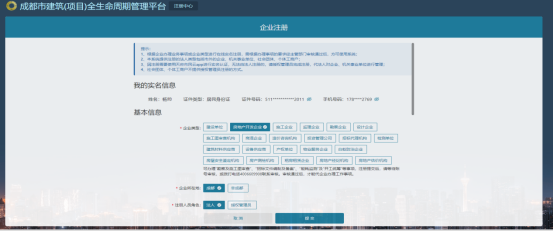 成都市企业授权管理员注册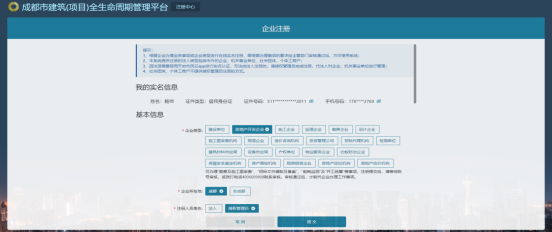 非成都市企业法定代表人注册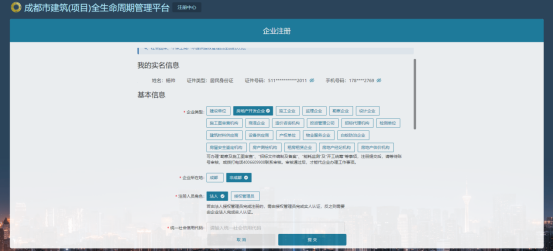 非成都市企业授权管理员注册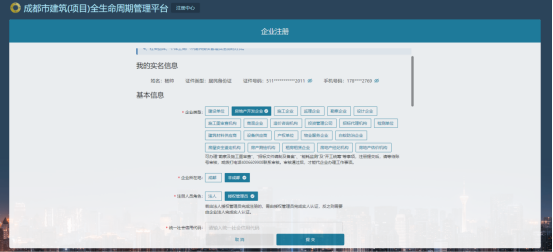 企业注册时，需要完成全生命周期平台登录，然后进入到企业注册页面，提交注册资料后，推送信用平台审核，将审核结果同步至企业实名库，完成企业注册。全生命周期平台变更手机号通过天府市民云实名认证后变更手机号；输入用户姓名、身份证号、变更后的手机号，再进行天府市民云实名认证，认证完成后即手机号修改完成；以天府市民云的信息为准（即用户姓名、身份证号、手机号）。具体操作如下：点击“变更手机号”，入口如下图所示：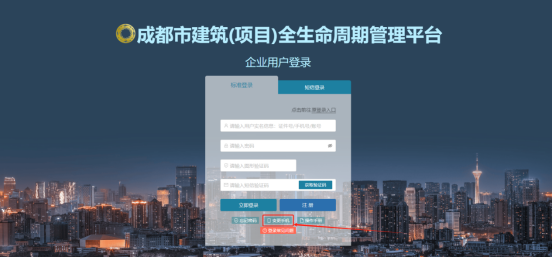 输入用户姓名、证件类型、证件号码、变更后的手机号，如下图所示：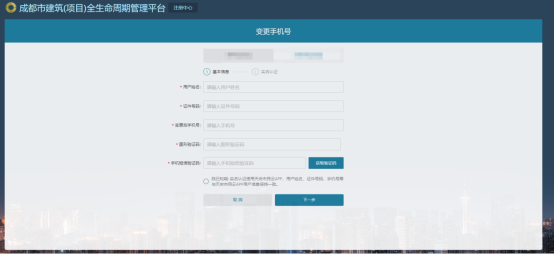 打开天府市民云app进行实名认证，完成后点击下一步，如下图所示：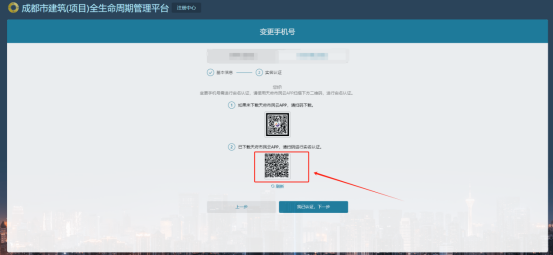 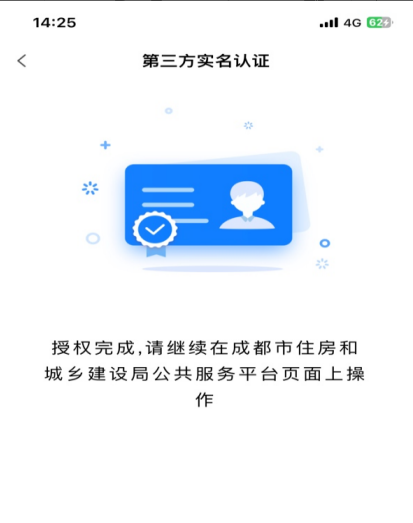 完成天府市民云实名认证，变更手机号成功，重新在全生命周期平台企业端登录。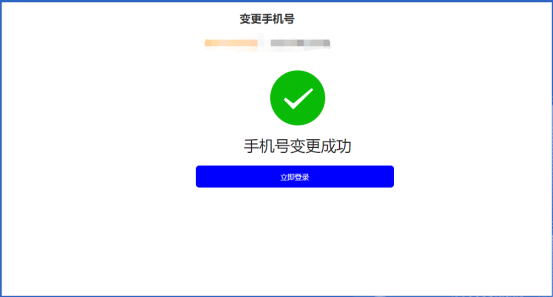 全生命周期平台忘记密码（重置密码）若您忘记成都市建筑（项目）全生命周期管理平台企业端的密码，请点击“忘记密码”用实名信息的身份证和手机号找回密码，具体操作如下：点击“忘记密码”，入口如下图所示：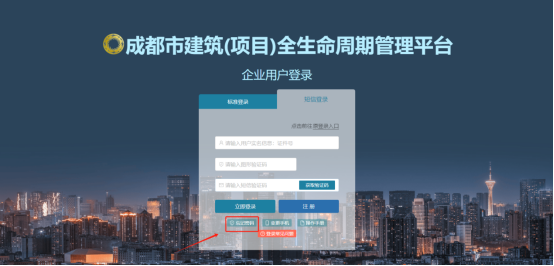 依次完善手机号和身份证号，输入正确的图形验证码进行验证账号，如下图所示：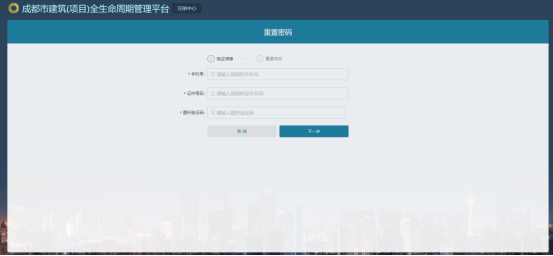 验证通过后依次完善验证码和新密码，并提交，如下图所示：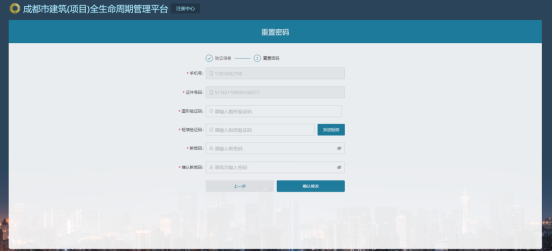 确认修改后，需重新进入全生命周期企业端登录。商品房网签、购房登记、预售许可审批系统登录说明（涉房企业端系统清单）商品房网签（电子签）、商品住房购房登记、预售许可审批系统企业用户登录说明存量企业用户登录无存量用户，用户都需要在全生命周期平台全新注册实名用户，以实名用户进入业务系统办理业务。新增企业用户登录全部在全生命周期企业端注册。企业管理员：企业管理员先完成个人实名账号注册。企业管理员在全生命周期企业端完成注册开发企业，生成实名企业信息，并与该企业关联。企业管理员使用个人实名账号登录，进入全生命周期平台。全生命周期开发企业管理员绑定原业务系统管理员账号。全生命周期开发企业管理员添加实名从业人员，从业人员与该开发企业关联。企业管理员进入业务系统办理业务。企业从业人员：企业从业人员先完成个人实名账号注册。企业从业人员使用个人实名账号登录，进入全生命周期平台跳转业务系统，从业人员不需要再绑定原业务系统个人账号。进入业务系统办理业务。商品房网签（电子签）、商品住房购房登记、预售许可审批系统企业用户登录进入业务系统操作说明2.1登录进入预售许可审批系统企业用户中心用户，主要是开发企业办理网签无纸化、预售审批、购房登记业务。开发企业先在全生命周期平台完成企业注册，注册后生产企业信息和账号信息。第一步：输入身份证号、密码、图形验证码、短信验证码后登录。第二步：选择对应的工作企业，即在全生命周期平台注册的企业。第三步：进入全生命周期平台，点击预售许可审批系统图标，进入企业用户中心页面。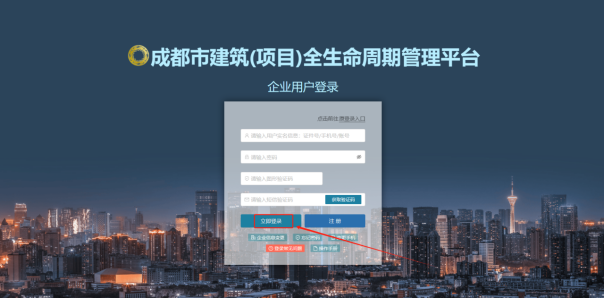 （登录页面）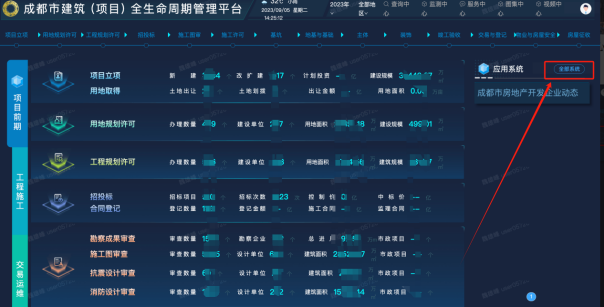 （全生命周期首页）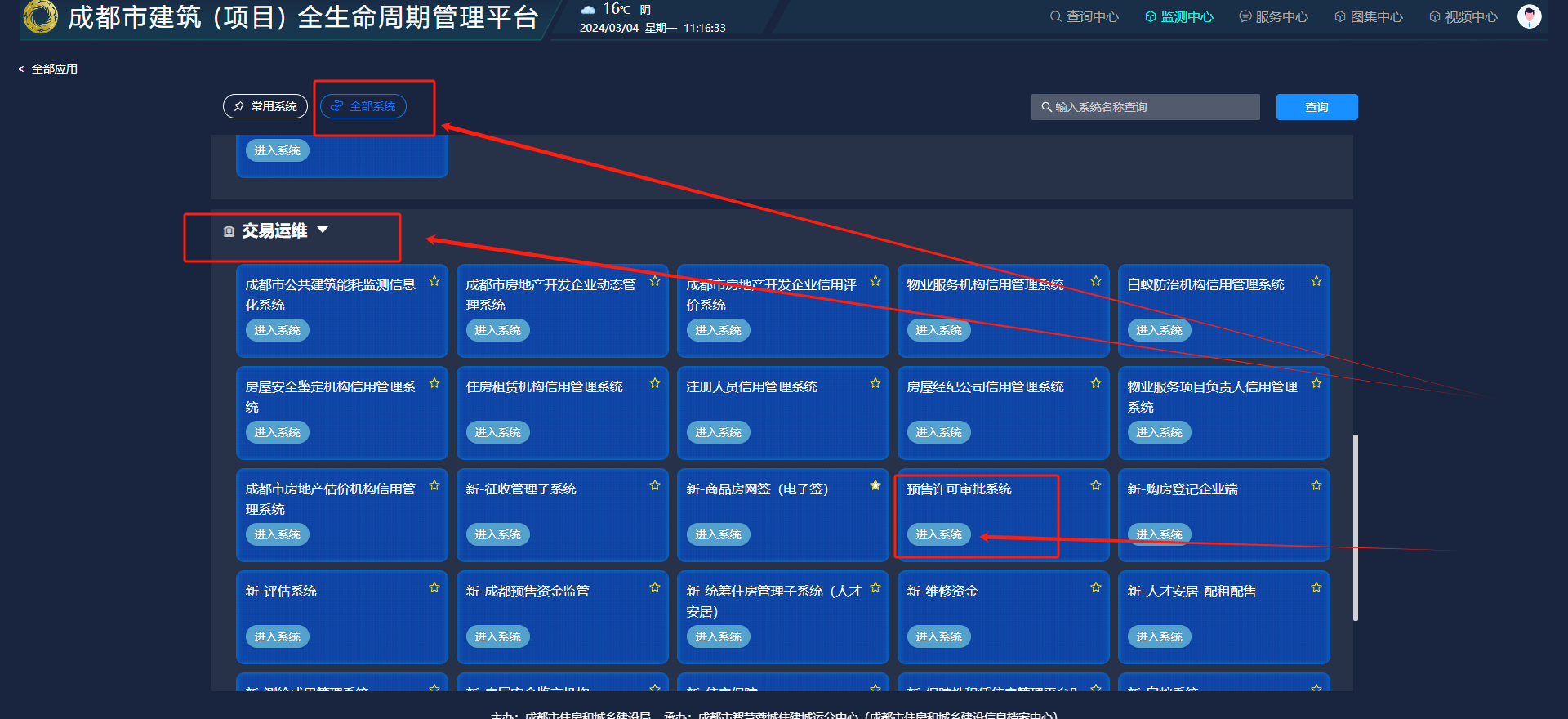 （选择预售审批平台企业端图标）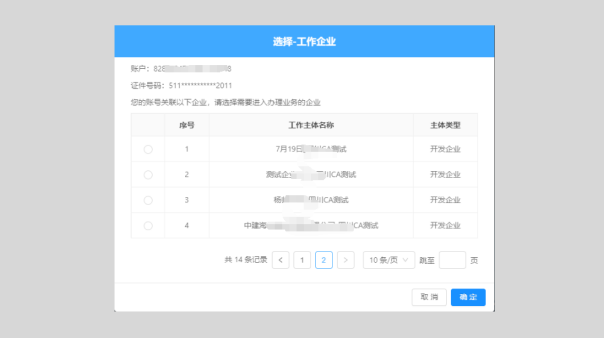 （选择工作企业）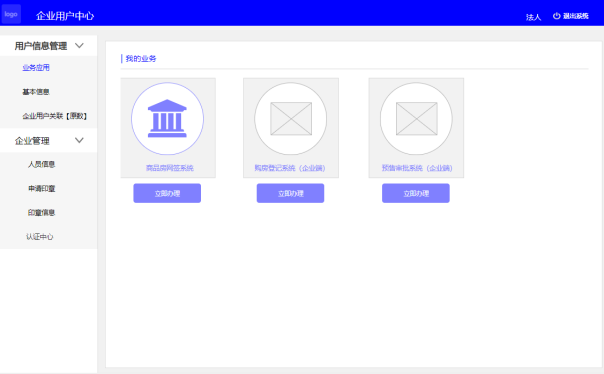  （进入企业用户中心首页）2.2企业中心角色权限说明企业中心角色权限一共有四个，分别是：企业中心法人、企业中心授权管理员、企业中心管理员、企业中心普通专员，四个角色菜单权限如下所示：2.3企业中心修改密码第一步：企业用户中心>基本信息>账户信息，点击【修改密码】，根据界面引导填写内容（全部都为必填项），如下图：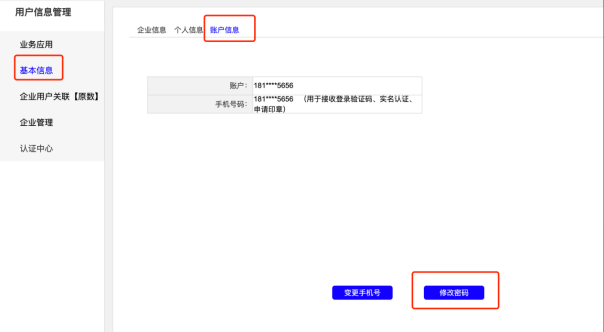 第二步：进入修改密码界面输入内容：当前密码、新密码、确认密码、图形验证码后点击【确定】，如下图：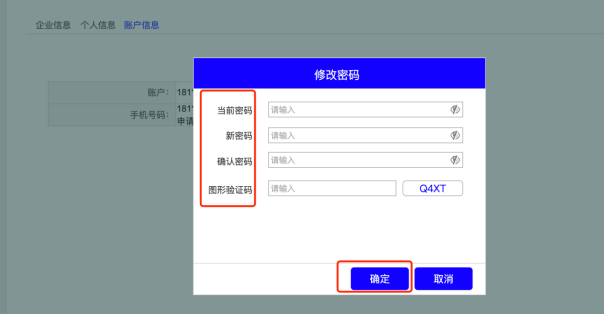 2.4基本信息1．进入企业用户中心后，切换至基本信息>企业信息页面，可查看关于该企业的基本信息展示内容，如下图：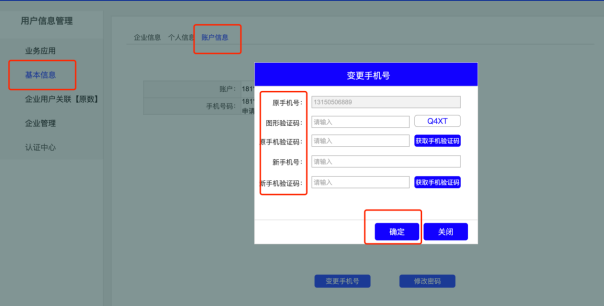 2．进入企业用户中心后，切换至基本信息>个人信息页面，可查看关于该用户的个人信息展示内容，如下图：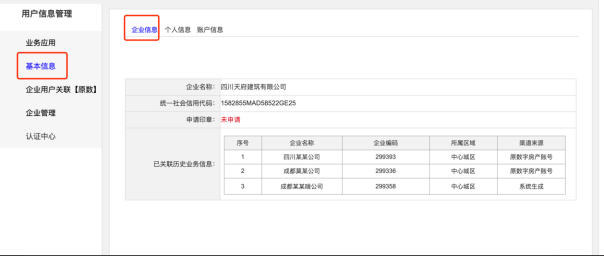 3．进入企业用户中心后，切换至基本信息>账号信息页面，可查看关于该用户的账号信息展示内容，如下图：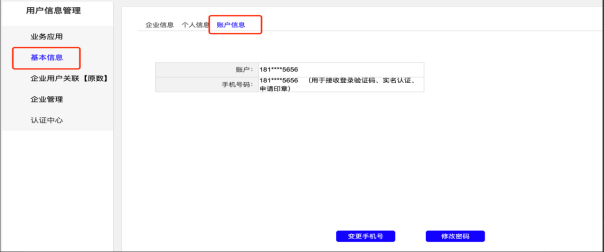 2.5企业用户关联1．有原数字房产企业账号绑定。第一步：进入企业用户关联，点击【有原有数字房产企业账号绑定】，如下图：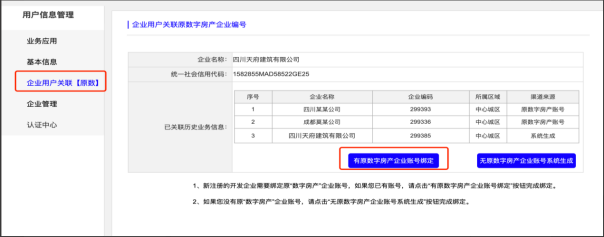 第二步：根据界面引导填写相关的内容（全部都为必填项）：选择区域、登录账号、登录密码、短信验证码，点击【验证】，如下图：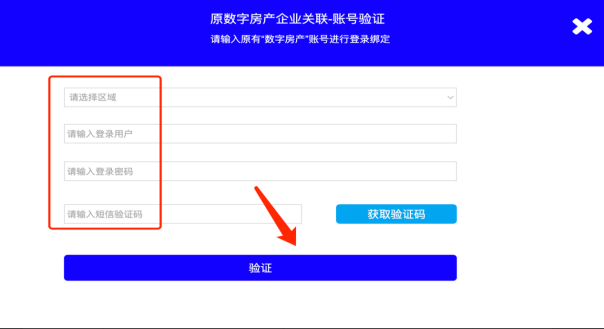 第三步：验证原有账号信息成功后，界面提示绑定成功，如下图：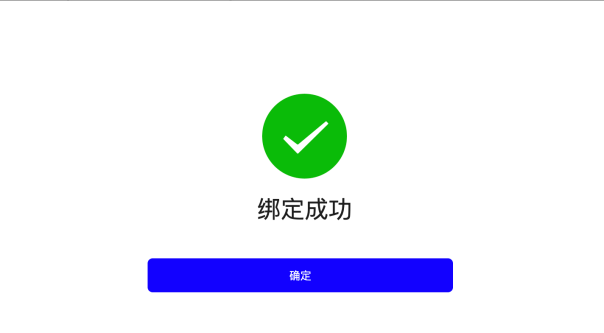 2．无原数字房产企业账号系统生成。第一步：进入企业用户关联，点击【无原数字房产企业账号系统生成】，如下图：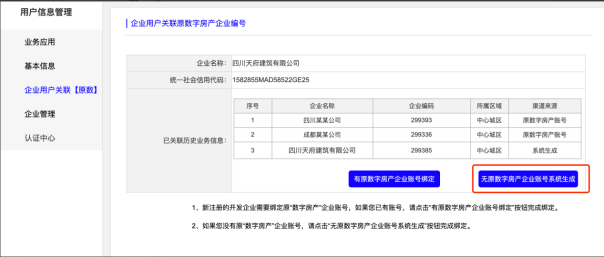 第二步：根据界面引导填写相关的内容（全部都为必填项）：自动提取统一社会信用代码，点击【查询】，通过统一社会信用代码查询Cone机构信息进行匹配，当存在该企业信息时，则下方展示公司信息，如下图：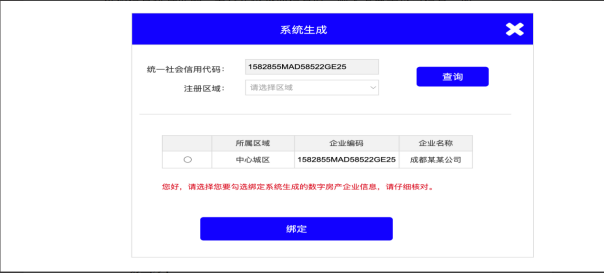 注意：当不存在该机构信息时，根据界面弹窗提示引导操作即可。第三步：点击【绑定】，即可将Cone机构信息与当前企业用户中心的企业进行绑定，如下图：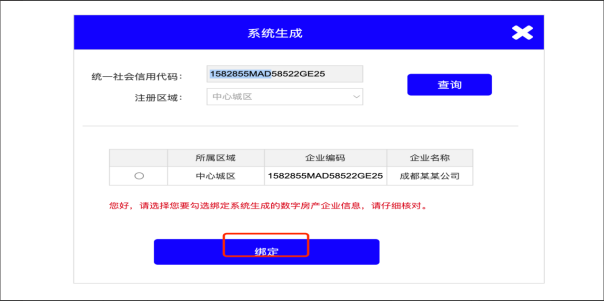 2.6企业管理1．人员信息（添加、查看、修改、离职、分配印章）列表展示：进入企业管理>人员管理模块，通过姓名及角色名称筛选控制界面展示内容，可【查询】、可【重置】，如下图：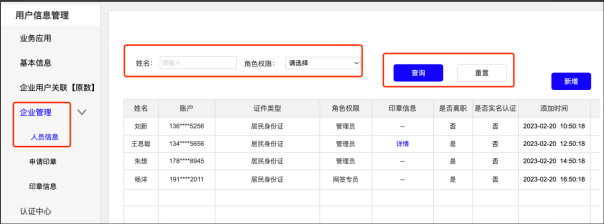 添加人员：点击【添加】添加人员信息，通过证件号码查询后再提取人员信息。被添加的人员需要在【从业人员】完成注册。如果实名库里没有该人员信息，则无法提取人员信息。根据界面引导填写相关信息：其中*号为必填项内容，企业中心角色控制企业中心的菜单权限，业务系统角色控制网签系统、预售审批系统、购房登记系统菜单权限，填写完成后点击【确认】，如下图：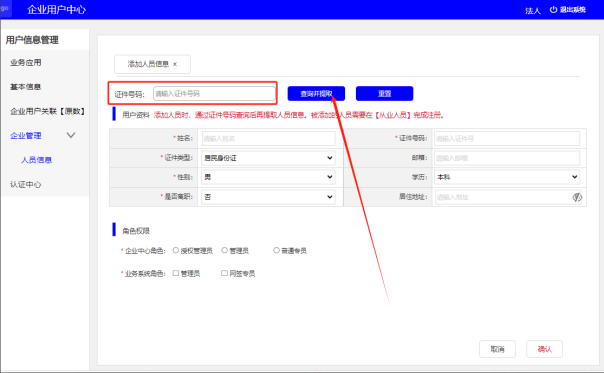 查看人员信息：点击界面操作栏【查看】，进入查看人员详情信息界面，如下图：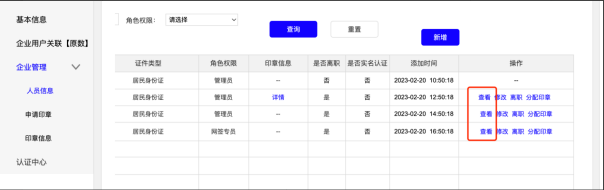 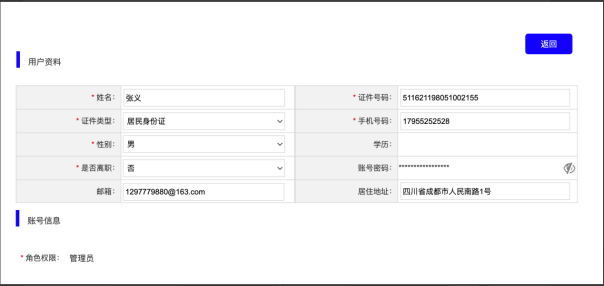 修改人员信息：点击界面操作栏【修改】，进入修改人员详情信息界面，如下图：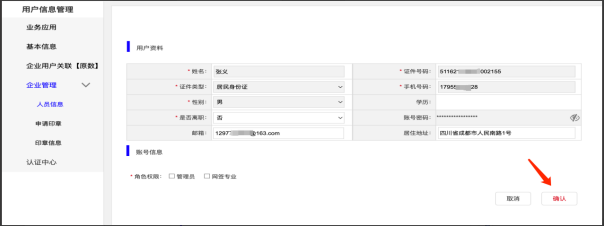 离职：点击界面操作栏【离职】，弹窗提示是否确定离职项选择，如下图：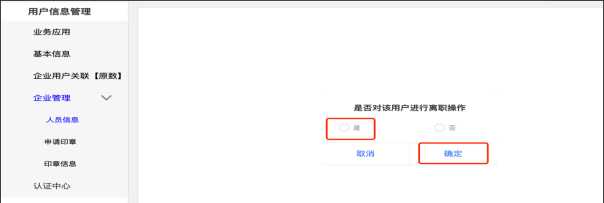 分配印章：点击界面操作栏【分配印章】，勾选需要分配的印章信息列表，点击【下一步】，如下图：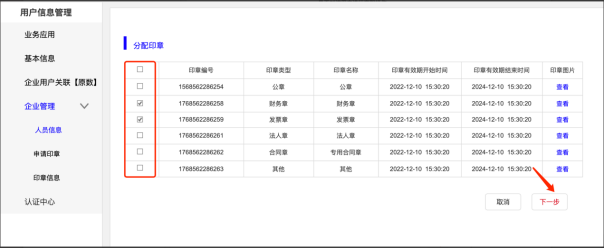 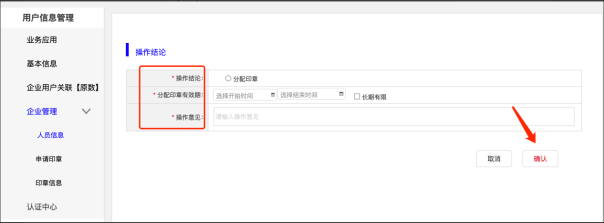 2.7关联账号（原业务系统账号）1．企业用户关联【原数字房产】企业编号，必须关联Cone的业务信息，这样才能进入网签系统。2．点击添加绑定功能，弹窗填写相关信息，选择相关区域、输入登录用户名、输入密码，点击获取验证码并填写好即可验证原数字房产企业关联-账号，验证成功后，已关联历史业务信息就会显示出来，如下图：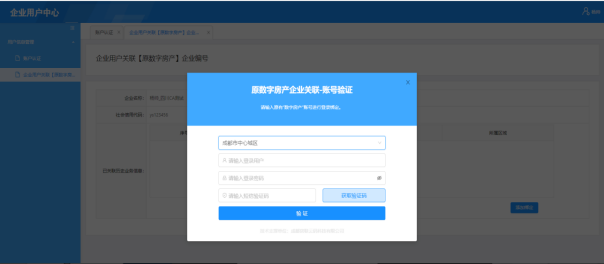 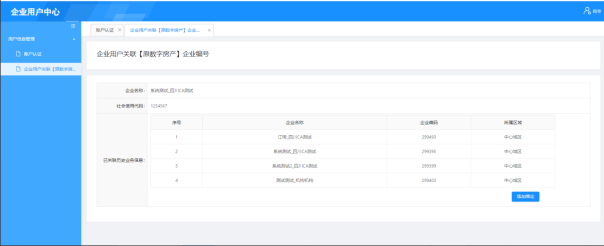 2.8进入预售审批业务子系统1．企业用户完成相关的认证和关联Cone的业务信息，这样才能进入业务系统，办理相关业务。点击预售审批系统“立即办理”按钮，进入业务子系统。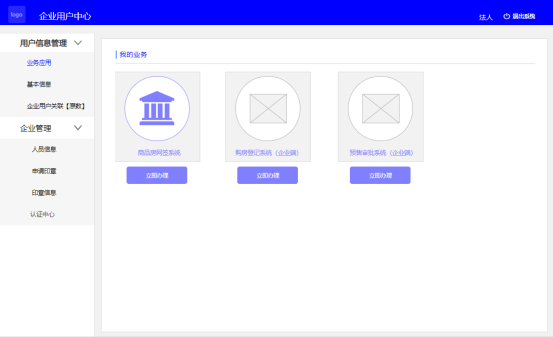 2．成功进入业务系统界面，如下图：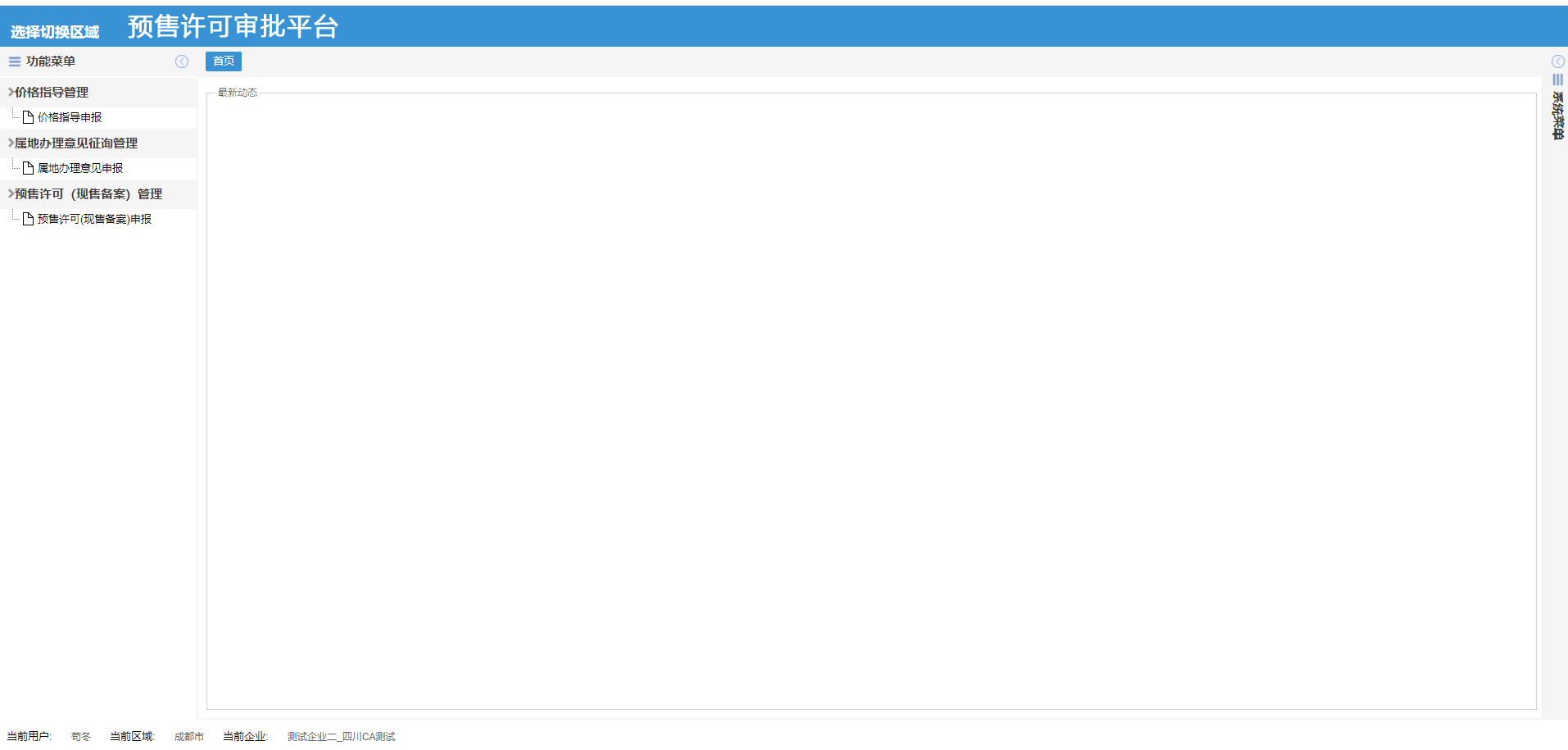 序号系统名称说明1商品房网签（电子签）系统均为cone用户2商品住房购房登记系统均为cone用户3预售许可审批系统均为cone用户角色名称数量功能模块企业中心法人1业务应用、基本信息、企业用户关联、企业管理（人员信息（授权管理员、管理员、普通专员）、申请印章、印章信息）、认证中心、法人登录、企业初始化注册、忘记密码、修改手机号企业中心授权管理员2业务应用、基本信息、企业用户关联、企业管理（人员信息（管理员、普通专员）、申请印章、印章信息）、认证中心、忘记密码、修改手机号企业中心管理员2业务应用、基本信息、企业管理（人员信息（普通专员）、印章信息）、认证中心、忘记密码、修改手机号企业中心普通专员若干业务应用、基本信息、企业管理（印章信息）、认证中心、忘记密码、修改手机号